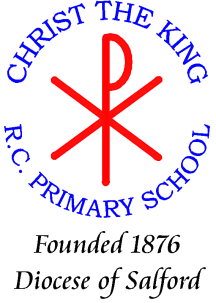 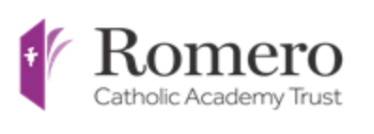 28th February 2023Dear Candidate								         Thank you for showing an interest in the permanent KS2 teaching vacancy at Christ the King RC Primary School.   Christ the King is so much more than just a school; it is a family and a community. As a family, the staff at the school work tirelessly to nurture the school’s Catholic ethos and ensure faith is manifested through every aspect of school life. The school’s best asset is our children; their smiles, enthusiasm and love of learning are evident as soon as you walk through the door every day. I strongly recommend you visit the school and see our wonderful children, school, and enthusiastic staff. The school currently has 211 children on roll and has strong links with the Parish of the Good Samaritan and our feeder high school, Blessed Trinity Roman Catholic College. Our school ethos is ‘Christ at the Heart of All We Do’, and we work together as a community to encourage our children to use the gifts that God has given them. Our children are happy and motivated; we have supportive parents, strong community support and a dedicated, passionate, proactive governing body. We are incredibly proud of our current OFSTED inspection (July 2019) and continually strive to ensure the children here get the best learning opportunities possible.We are looking for a highly motivated, ambitious, resilient, experienced classroom practitioner. The successful candidate must be committed to embedding and promoting the Catholic ethos of the school, forming solid relationships with children, staff, parents, governors, and the local community. We have high expectations of all our staff members, and the school fully supports staff professional development. Kind regards Mrs S WebsterHeadteacher	